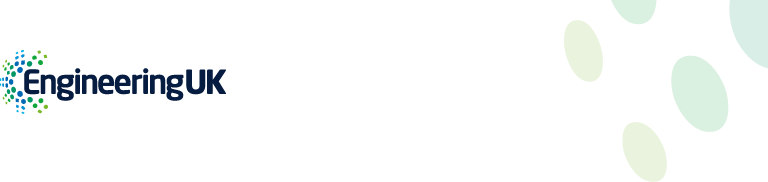 Head of Engagement ProjectsPermanent, 4-5 days/week, job shares consideredSalary range: £47,800 – 55,000, depending on experienceAbout EngineeringUKEngineeringUK is a not-for-profit organisation, which works in partnership with the engineering community to inform and inspire young people and grow the number and diversity of tomorrow’s engineers. We work locally, regionally and nationally with a wide range of organisations across business and industry, education, professional institutions and the third sector to understand the engineering sector and the skills it requires. We work in partnership with these organisations to develop and promote effective initiatives and programmes to inspire young people to consider a career in engineering. We guided by a series of values that we apply to all our activity.We are insightful and open and honest with our insight so that everything we to inspire young people into engineering is based on clear and up-to-date evidence, gained by listening to and learning from our community.We are courageous and dynamic in the development, piloting and promotion of ideas and activities which can help us all to inspire tomorrow’s engineers and increase the talent pipeline for engineering.We are passionate about inspiring a new generation on engineers and a positive difference to young people’s lives.We are inclusive, with partnership and collaboration at the heart of what we do. We are determined to reach those people who are under-represented in modern engineeringAbout the roleThis new role will lead the strategic development and implementation of two EngineeringUK key STEM engagement projects: Energy Quest and the Robotics Challenge. The role will work closely with colleagues from across the whole organisation, the agencies/partners responsible for delivering the projects and our stakeholders, including funders. In addition there will be scope to define,develop and implement new ideas that achieve EngineeringUK’s mission.The role will report into the Director of Engagement Projects and work with part-time support from two managers, line managing one of them, whilst also working alongside many other internal colleagues such as Business and Industry, Communications and Research. You will also work collaboratively with the wider engineering, education and STEM community plus the external funders of the projects, currently Shell, Helsington Foundation, Network Rail and the RAF.The role will be based at the EngineeringUK offices at 10 Lower Thames Street, London EC3R 6EN with occasional travel in the UK, although all staff are currently working from home in line with government guidelines and we are likely to adopt a blend of home and office-based work in the future.Role responsibilitiesLead the strategic development of both projects including:Oversee the management of open and collaborative relationships with partners for both projects helping the achievement of individual project targets and organisational KPIsWork closely with our research team to grow our understanding of what works and growing the projects’ impact on young people from groups that are under-represented in engineeringBuild our understanding of how to effectively engage young people, particularly those from groups under-represented in engineeringShare the learnings from the impact analysis of the projects internally and externallyDevelop and initiate a rapid (market) research review of other robotics and coding engagement projects, using the evidence produced to develop a refreshed approach for EngineeringUK’s robotics and coding engagement with young people that aligns with EngineeringUK’s strategy and funder expectationsDrive forward the iterative improvement of Energy Quest collaborating with funders, delivery partners and EngineeringUK’s research teamLead the management of relationships with funders of the projects and identify and pursue new funding opportunities for the projects working collaboratively with our Business & Industry teamIdentify, scope and in some cases implement new opportunities for engagement projects, working with colleagues across EngineeringUK.Line manage a Project Manager and support their development and growthManage budgets and report on performance against budget and deliverablesCarry out other tasks or duties as directed and required by your line managerWork in line with EngineeringUK’s values, to be passionate, courageous, insightful and inclusiveWork in line with EngineeringUK’s Quality Management System and comply with EngineeringUK’s data protection and safeguarding policies at all times.Person specificationEssential experience and attributesProven experience of developing a multi-stranded programme of work and managing its deliveryExcellent leadership skills and ability to motivate and influence others including those outside of own teamAble to interpret qualitative and quantitative research and evaluations and extract, communicate and apply insightsConfident communicator able to work at senior levelsExcellent stakeholder management and relationship building skills; experience of managing and influencing external partnersAbility to think creatively and innovativelyStrong attention to detail, ensuring that high levels of quality are achieved without running over deadlinesAbility to work independently and flexibly within a rapidly changing environmentWillingness to learn and develop new skills and knowledgeLive the EngineeringUK values of being insightful, passionate, courageous and inclusiveDesirable experiences and attributesExperience commissioning or conducting qualitative and quantitative research and evaluationAn understanding of STEM enrichment/outreach and careers adviceApplying for the rolePlease send a CV and statement in support of your application that is no longer than two sides, explaining how you fulfil the key criteria for the role by email to HR@engineeringuk.com, quoting the job title in the subject of your email.The deadline for applications is noon on 26th July 2021.